ADVISORY COUNCIL AGENDA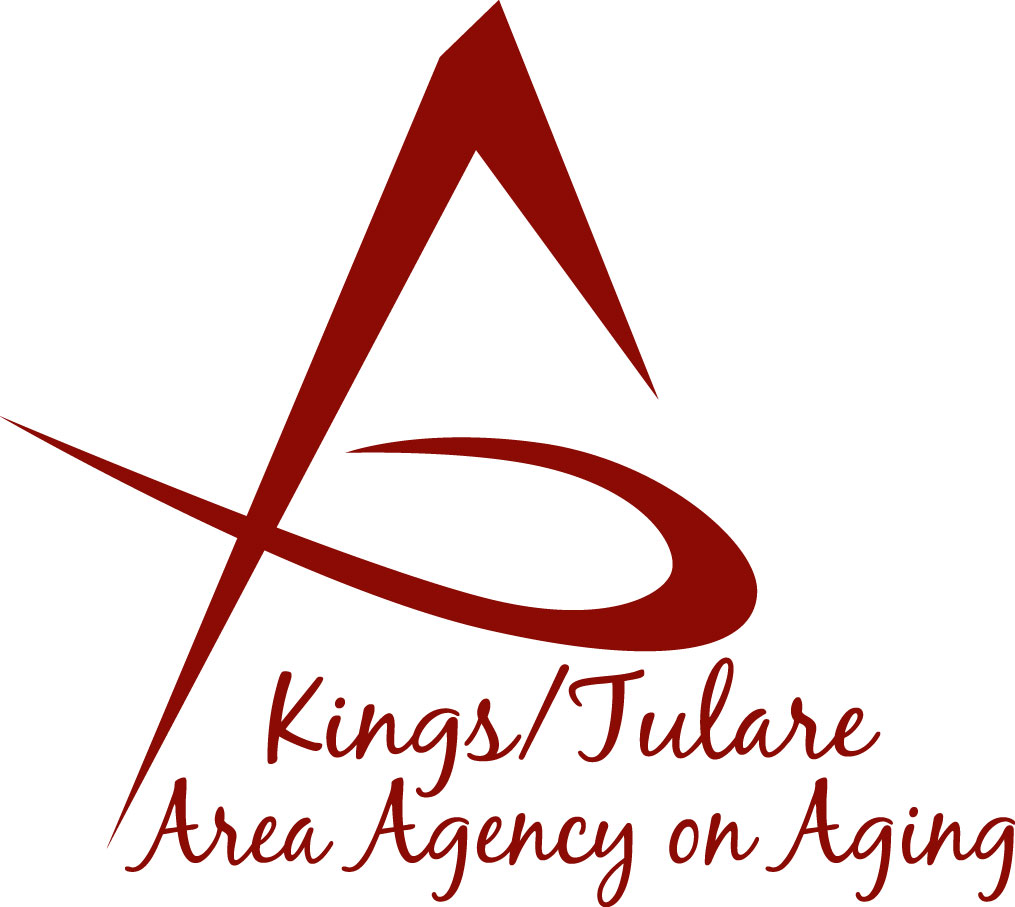  Monday, January 22, 2018              10:30 a.m.Tulare Co. Board of Supervisors Bldg.          Conference Rooms A/B	   Visalia, CA 93291Call to Order							         ActionIntroductions of Guests and Council Members		Information3.	Public Comment						    3 minutes	Any person may directly address the Council at this time on any item on the Agenda or any other items of interest to the public that are within the subject matter jurisdiction of the K/TAAA.4.	Approval of Minutes						         ActionMembers present at the previous meetings may comment or correct minutes from the meetings held on December 18, 2017.5.	Announcements and Correspondence			              Information 6.	Milestone Updates					              Information Information regarding current and former members of the Council7.	2018 Schedule of Meetings: Dates and Locations		         Action 8.	Invitation to the Heart of Seniors Event		               Information9.	Staff Reports					 	               Information 10.	Development of the February 2018 Council Agenda	  	  Information11.	Additional Member Comments 			               Information12.	Adjourn							           ActionIf there is no further business to attend to, members may adjourn the   meeting at this time.